NSW PUBLIC LIBRARIES – METROPOLITAN DOCUMENT DELIVERY SUB COMMITTEE GROUPMeeting Minutes DATE: Monday 5 February 2018VENUE: Unaipon Room, State Library of New South WalesTime:  2-3.30pm Chairperson: Murray Boothman, Strathfield Secretary:     Maria Wiemers, State Library of NSWIntroductionsEach attendee introduced themselvesMinutesConfirmation of the minutes dated 4 December 2017Ros Strange              Northern BeachesTeresita Quinones	WaverleyState Library report:Libraries Australia requested expressions of interest from libraries in August 2017.  Members on the group were selected as they offered a mix of experience from different library sectors, locations and resource sharing platforms. The short term advisory group, the Libraries Australia Document Delivery (LADD) Futures Group will assist Libraries Australia in creating a roadmap for the future of the LADD service.  Members of the group include:Kim Thompson (Coordinator, State Library of NSW), Margarita Moreno (Manager, Document Delivery Service, NLA), Anna Angelakis (Coordinator Onsite Services, SLSA), Lesley Caelli (Document Delivery coordinator, University of Canberra)Nicola Carson (Library Technician, Curtin University)Kim Moore (Team Leader, Content Sharing, University of Southern Qld)Nicole Hunt (Coordinator, Collections, Hume Libraries)Sue Warren (Librarian, City of Gold Coast)Tom Girke (Senior Manager, Information Resources, CSIRO)Jackie Thomsen (Library technician, Department of Transport and main Roads)MULTICULTURAL SERVICES REPORT STATE LIBRARYFeedback from Oriana (after the meeting):We will probably have someone acting in Abbey’s position but in the meantime contact Oriana if you have any issues concerning multicultural bulk loans and alternate formats. Oriana.acevedo@sl.nsw.gov.auThe Bulk loans are taking about 3 days before they are dispatched. It is a great achievement considering we have 1 full time person.The multicultural fiction collection is not organised in numerical order on the shelf. We do not have staff capacity to do this at present. Things may improve in the next 6 monthsFeedback from group concerning the bulk loan service: Happy that service has resumed and the deliver time multicultural bulk has been quick.Concerning the requesting individual multicultural books, multicultural fiction is not in order and individual requests are not possible at present.ILL VANWith the Council amalgamations, what name do we use when forwarded ILLs. Example if Van goes to Holroyd – Merrylands, send to Merrylands.For Bayside Council – Botany and Rockdale libraries, send to Botany.For Georges River Council – Hurstville and Kogarah libraries, send to Hurstville.The full list of the newly created councils can be found at https://www.strongercouncils.nsw.gov.au/Summary of amalgamated Libraries can be found at:https://sites.google.com/site/interlibraryloansnsw/homeMarrickville Library has joined the Van service deliveries.Van update from Oriana and Philippa Scarf, Acting Manager, Public Library Services (after the meeting):Following consultation with participating public libraries there were no changes to the ILL van following council mergers.   As usual, public libraries will be contacted at the beginning of the new financial year in July/August 2018 to confirm delivery locations. AMALGAMATION - DISCUSSIONNUC codes to be used for amalgamated Libraries, need to use one of the existing NUC codes e.g. Central Coast Council – Gosford and Wyong libraries are using NGCLNorthern Beaches Council – Manly, Pittwater and Warringah libraries – New LMS combining the three catalogues.  Due for release 13 May. Most of the Pittwater DDS staff are not reapplying for their positions.Canterbury-Bankstown Council – Canterbury and Bankstown libraries.  Offline from 21 February for implementation of new combined catalogue. Last requests taken 19 February.Cumberland Council – Auburn and Holroyd libraries plus Parramatta’s Guildford and Granville branches – Holroyd Library will have 4 Van deliveries per week.  No Van deliveries to Auburn Library. Holroyd processing Auburn’s LADD requests.Any updates to list of amalgamated libraries, send to Teresita Quinones, Waverley who will add to the Wiki.LADDChanging due date, can be changed using the work queue.Libraries Australia will be able to change due dates if needed.Discussion about 6 weeks loan and due date – items are usually recalled a few days before the due date, most libraries represented at the meeting stated that they did not charge libraries if items were overdue. Ashfield Library (Inner West Council – Ashfield, Leichhardt and Marrickville libraries) is not using LADD, email directly to chandra.jillings@innerwest.nsw.gov.au    New telephone number, check ILRS directory. Ashfield charging $6.00 for Metropolitan Libraries and $2.20 for Country LibrariesGuest Speaker, Kathy Fela, Vision Australia. Topic: Fostering relationships with NSW Public Libraries see appendices for handout. Kathy is happy to visit Public libraries and talk to patrons. Some points:Anyone with print disability can join Vision Australia, need a referee to verify that they do have a print disability. Public Library staff can be a referee. ILLs – PL clients can join Vision Australia, able to join online.Applications used: “Victor Reader” produced by HumanWare. Mobile book reader, person needs to buy “Victor Reader”.“PTX -Daisy Player” Daisy is the coding software, devices leased app. $12/month.  People set up a profile (Vision Australian staff can assist). Automatically bookmarks were the reader stops reading. Books available for 2 months.By Dec 2018 there will not be any CD, only digital, new adaptive technology to allow download (android or IOS). For more information, see contacts list in Appendices or go to                              https://www.visionaustralia.org/Attendees:Ana Milczarczyk: Campbelltown Ma Yee Yee Myint: Canterbury BankstownKristin Ovidi: SutherlandMark Ross: RydeRukhshana Hossain:  Mosman LibraryMayer Wu:  CanterburyTeresita Quinones: WaverleyAnne Laidlaw: City of SydneyFujing Zhao: KuringaiHuong Tran: Lane CoveJan Russo: LiverpoolMurray Boothman: StrathfieldDiane Parkin: HornsbyParekh Chouda: BurwoodChandra Jillings: Ashfield (Inner West)Annie Persijn: KogarahNeri Kinsella: WollongongDeborah Malcolm: StantonJohn Hogan: City of Canada BayMaria Wiemers: SLNSWZora Drazie: Northern BeachesSue Hamling: Central CoastSusie Lowy: RandwickRos Strange: Northern BeachesApologiesRachael Pender        Cumberland2018 MEETINGS:     NSW State Library Unaipon RoomTime: 2pm 		Monday 7 MayMonday 6 AugustMonday 3 December TBAAppendices 1. Guest Speaker, Kathy Fela, Vision Australia.                           Topic: Fostering relationships with NSW Public Libraries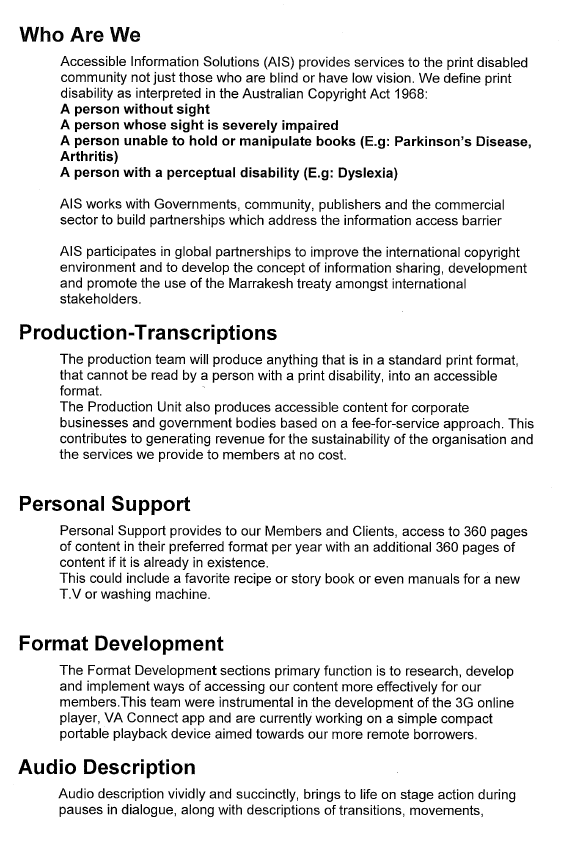 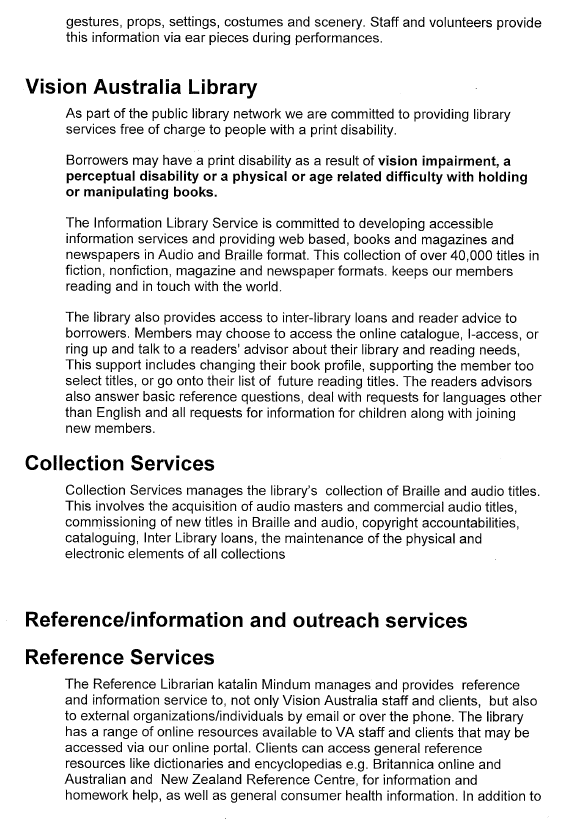 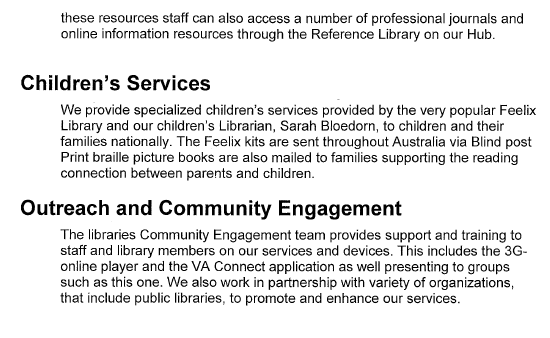 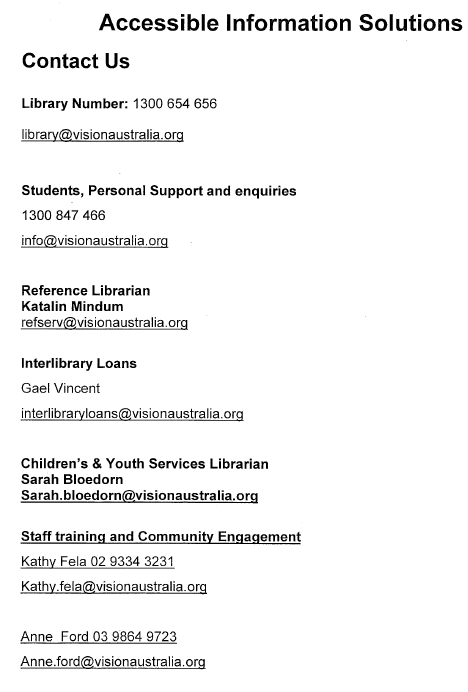 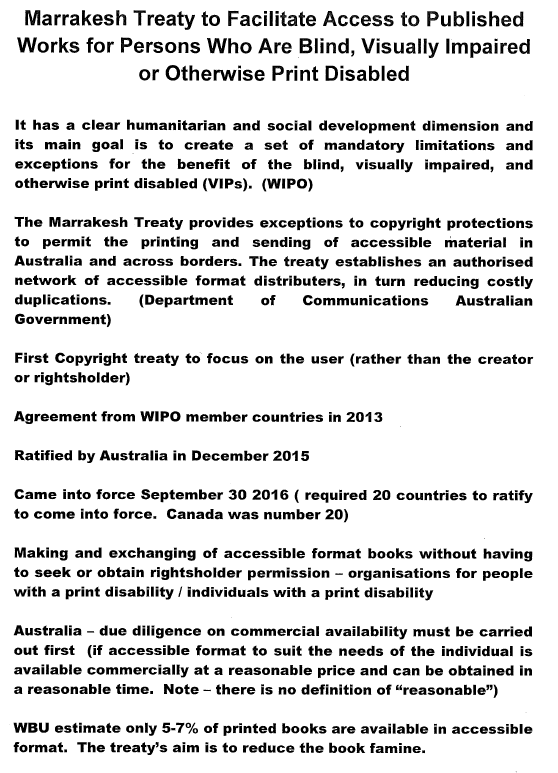 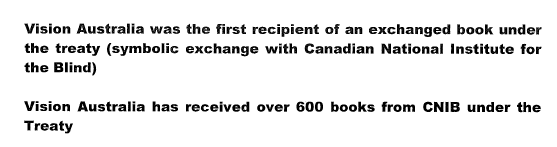 